附件1招标文件费用支付二维码（扫码请使用支付宝付款，备注项目名称简称+投标单位名称简称）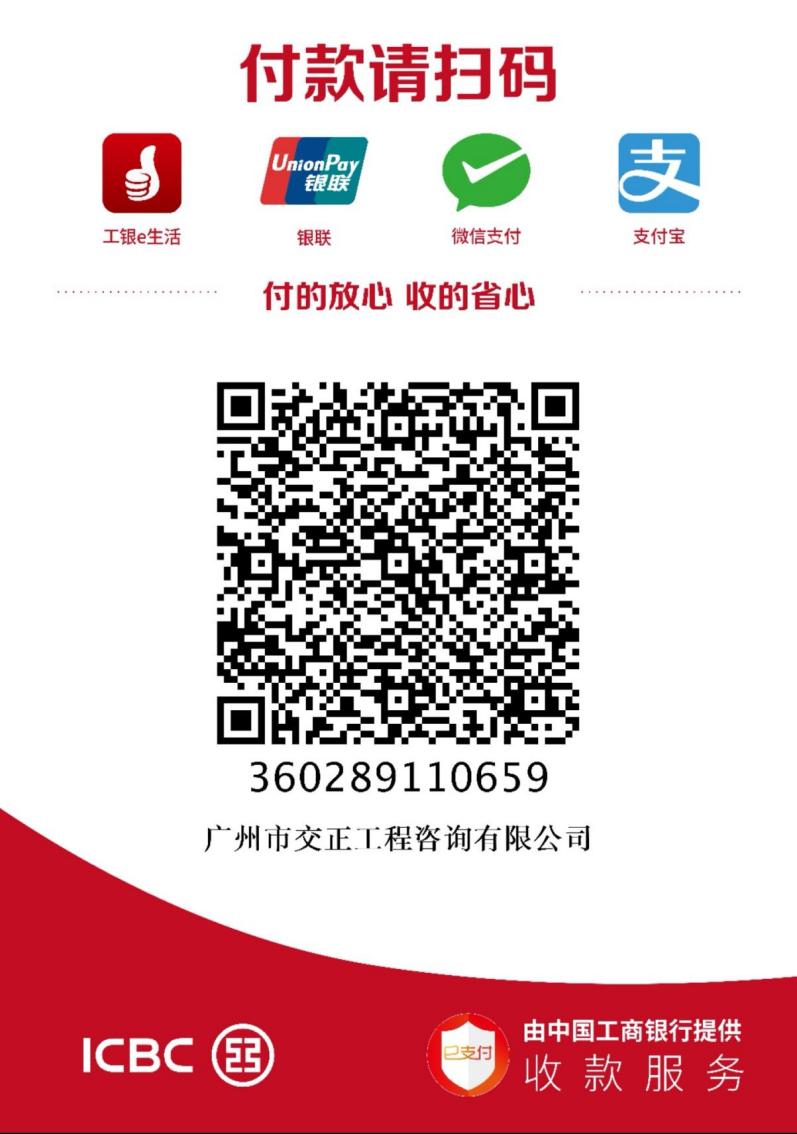 银行转账请转入下面账户（备注项目名称简称+投标单位名称简称）：收款单位：广州市交正工程咨询有限公司开户银行：中国工商银行广州花城支行帐    号：3602028519202301018 